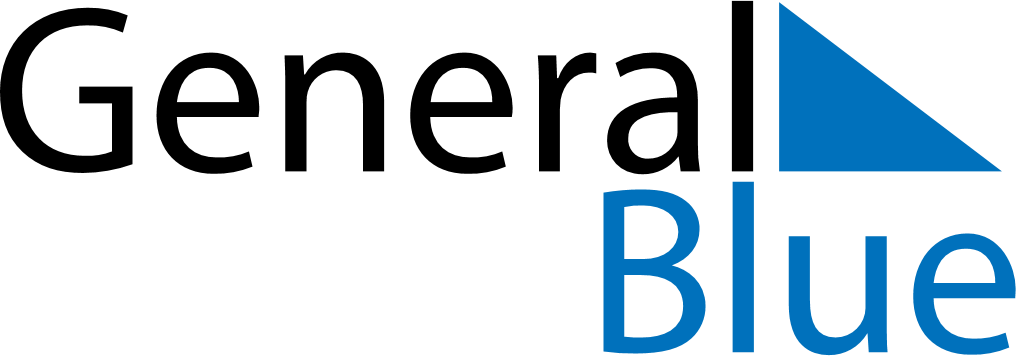 2019 – Q2Guernsey  2019 – Q2Guernsey  2019 – Q2Guernsey  2019 – Q2Guernsey  2019 – Q2Guernsey  AprilAprilAprilAprilAprilAprilAprilSUNMONTUEWEDTHUFRISAT123456789101112131415161718192021222324252627282930MayMayMayMayMayMayMaySUNMONTUEWEDTHUFRISAT12345678910111213141516171819202122232425262728293031JuneJuneJuneJuneJuneJuneJuneSUNMONTUEWEDTHUFRISAT123456789101112131415161718192021222324252627282930Apr 19: Good FridayApr 21: Easter SundayApr 22: Easter MondayMay 6: Early May bank holidayMay 9: Liberation DayMay 27: Spring bank holidayJun 16: Father’s Day